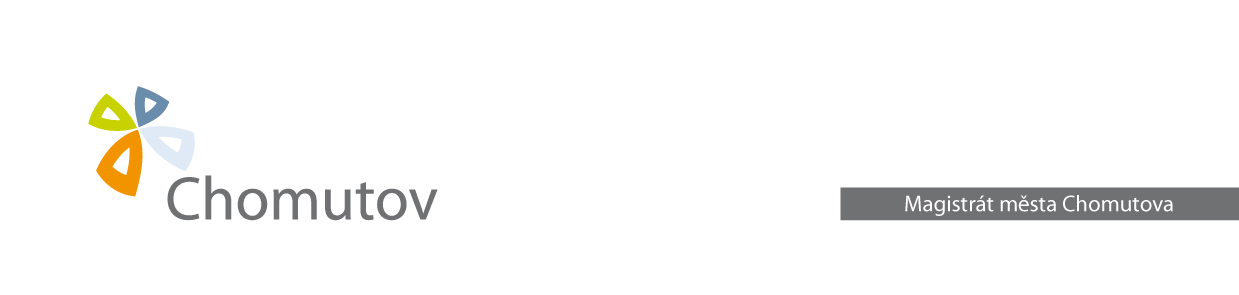 VÝROČNÍ ZPRÁVA ZA ROK 2023 podle zákona č. 106/1999 Sb., o svobodném přístupu k informacímI.Počet podaných žádostí o informace(§ 18 odst. 1 písm. a)V roce 2023 obdrželo statutární město Chomutov celkem 77 žádostí o poskytnutí informace podle zákona č. 106/1999 Sb., o svobodném přístupu k informacím. Z těchto 77 žádostí bylo u 1 žádosti vydáno rozhodnutí o odmítnutí a u 3 žádostí byly informace částečně poskytnuty a částečně rozhodnutím odmítnuty, u zbylých 73 žádostí byly informace poskytnuty. II.Počet podaných odvolání proti rozhodnutí(§ 18 odst. 1 písm. b)Proti rozhodnutím o odmítnutí nebo částečnému odmítnutí poskytnutí informace v roce 2023 nebylo podáno odvolání.III.Opis podstatných částí každého rozsudku soudu(§18 odst. 1 písm. c)V roce 2023 nebyla žádná žádost, resp. rozhodnutí povinného subjektu přezkoumáváno soudem.IV.Výčet poskytnutých výhradních licencí(§18 odst. 1 písm. d)V roce 2023 nedošlo k poskytnutí žádné výhradní licence.V.Počet stížností podaných podle § 16a(§18 odst. 1 písm. e)V roce 2023 nebyla podána žádná stížnost.VI.Další informace vztahující se uplatňování tohoto zákona(§18 odst. 1 písm. f)Přehled žádostí podle dotčených odborů MMCH:Žádosti o poskytnutí informace vyřizuje odbor interní audit, který spolupracoval při vyřízení:16 žádostí s odborem stavební úřad15 žádostí s odborem informačních technologií9 žádostí s odborem kancelář tajemníka7 žádostí s odborem majetku města6 žádostí s odborem rozvoje a investic5 žádostí s odborem dopravních a správních činností2 žádostí s odborem životního prostředí1 žádosti s odborem ekonomikyIng. Robert PlechatýTajemník MMCH